Supporting: MSFFL2021 Install lay flat vinyl floor coverings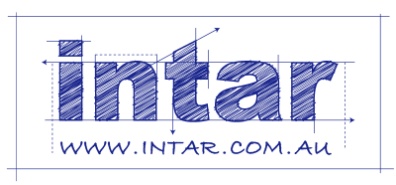 Section 1 Assignment: Materials and equipmentHow is lay flat vinyl different from other forms of sheet vinyl flooring? That is, why is it called ‘lay flat’?Choose two lay flat vinyl products with different compositions (encapsulated glass fibre, rotogravure or inlaid). For each product answer the following questions:What is the brand name of the product and who is the manufacturer?What is its composition?What types of floor is it designed for (domestic, commercial, other)?What are the manufacturer’s instructions for conditioning the product prior to installation?Choose one type of adhesive (suitable for lay flat vinyl) that’s marketed as ‘environmentally friendly’ by the manufacturer.What is the brand name of the adhesive and who is the manufacturer?What features of the product make it environmentally friendly?What types of applications is it used for?How should you clean up your tools after using it? How should you dispose of the waste materials?NameDateDetails Product 1Product 2Brand nameManufacturerCompositionConditioning instructionsBrand nameManufacturer‘Environmentally friendly’ featuresApplicationsClean upDisposal 